		                          website:  www.thorhildcounty.com
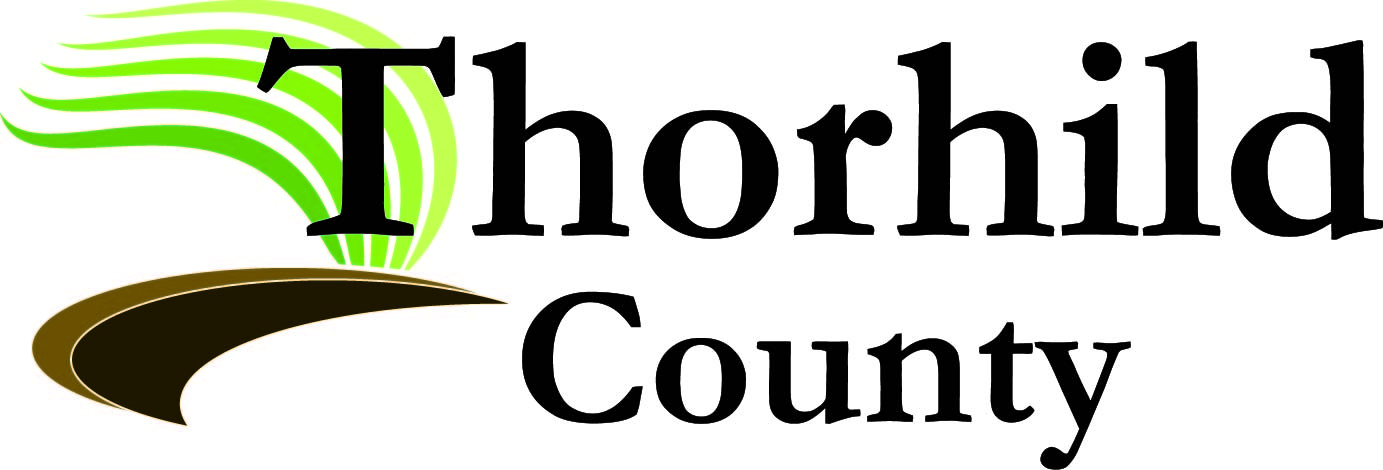 Director of Infrastructure ServicesThe Director of Infrastructure Services position oversees Public Works, Fleet, and Agricultural Services. The suitable individual will carry out the following duties under the direction and supervision of the Chief Administrative Officer:Core activities include planning, engineering, construction and project management of the Public Works, Fleet Management, Transfer Stations, and Agricultural Services.Plans, directs, and coordinates the day-to-day operation of the various divisions within the department to achieve the department mission and goals.Develop and implement a planned program for maintenance and upgrade or replacement of infrastructure and equipment to minimize loss of service situations and unexpected costs.Responsible for budget management and implementation of the municipal strategic plan and administration of all capital projects. Responsible for maintenance and inspections of all County owned facilities.Qualifications required:The ideal candidate will have a Civil Engineering Technology Diploma from a recognized institution and eligibility for CET designation, and/or a minimum of ten years of experience in road construction/maintenance, ideally in a municipal rural setting. Excellent organizational and time management skills.Knowledge of Microsoft office is essential. Knowledge of Worktech asset management program would be beneficial.Experience with GIS/GPS software.Provide leadership, strategic management, performance coaching, supervisory and people skills necessary to positively communicate with the general public, staff, and elected officials.Experience working in a unionized environment.Basic knowledge of Human Resource Policies.Possess a valid Class 5 driver’s license.Successful candidate will be required to provide a Criminal Records Check and Driver’s Abstract. The County offers a comprehensive benefit program.  Pay range for this position is $120,215-$153,199 based on a 40-hour work week. Thorhild County is requesting interested applicants to submit their resume. Resumes will be accepted  until May 10th @ 12:00 Noon. However, the position will remain open until a suitable candidate is hired.For more information, or to apply, please contact:Laurie Andrushchyshyn, Payroll & Personnel ManagerThorhild Countye-mail laurie.andrushchyshyn@thorhildcounty.comWe thank all applicants, however only those individuals selected for interviews will be contacted.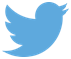 